            BIO DATA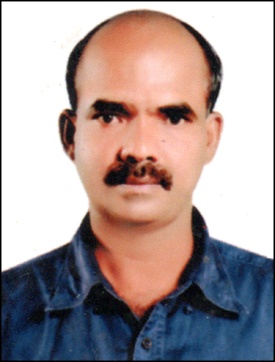 GeorgeEmail: george.380657@2freemail.com  Post Applied for: Welder’s Forman/ Welder 6G TIG & ARCPERSONAL DETAILSDate of Birth		:	05/05/1966Nationality			:	IndianMarital Status		:	MarriedReligion			:	ChristianSex				:	MaleLanguages Known		: 	English, Malayalam, Hindi & Tamil QUALIFICATIONSSLCWORK   EXPERIENCE 1 year worked as a Welder in Cochin Refinery Ltd.1 year worked as a Pipe Welder in Deepak ConstructionGULF   EXPERIENCE 7 years worked as a Welder in Abu Dhabi from 02-05-1995 to 27-06-20021 year worked as a Pipe Am Vessal, TIG & ARG Welder from 08-01-2003 to 08-07-20032 year worked as a Welder in STS Oman P.D.O Ramsis Bahrain as a Welder’s Forman.DECLARATIONI hereby declare that all the above mentioned details are true and correct to the best of my knowledgePlace : Sooranad	 						GEORGE Date: 			